TRIVIS – Střední škola veterinární Emila Holuba Brno, s.r.o.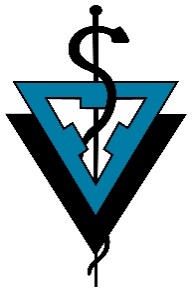 Křenová 224/67, 602 00 Brnohttp://www.trivisveterinabrno.czČ. smlouvy: ……………………...Žádost o prodloužení klasifikace Jméno a příjmení: ……………………………………………………………	Třída: ……………………………………..…… 			 Datum a místo narození: ……………………………………………………………………………..……………………….Bydliště: ………………………………………………………………………………………………………………………………... ………………………………………………………………………………………..…………………………………………………….Žádám o prodloužení klasifikace za …… pololetí školního roku: ……………………………….…………… Z důvodů: ……………………………………………………….…………….……………………………………………………… ……………………………………………………………………………………………………………………………………………..…………………………………………………………………………………………………………………………………………….. Přílohy: ………………………………………………………………………………………………..……………………………….……………………………………………………………………………………………………………………………………..……...V ………………………… dne: ……………………….	      	……………………………………………………….. 							       podpis zákonného zástupce – 					       		       podpis zletilého žáka/žákyně Souhlas nezletilého žáka: S uvedenou žádostí souhlasím.			……………………………….……………………….. 							      podpis nezletilého žáka/žákyněVyjádření ředitele školy: Ředitel školy POVOLUJE – NEPOVOLUJE prodloužení klasifikace s platností do …………………. .Brno dne: ……………………..……       			     …………………………………………….. 								podpis ředitele školy 